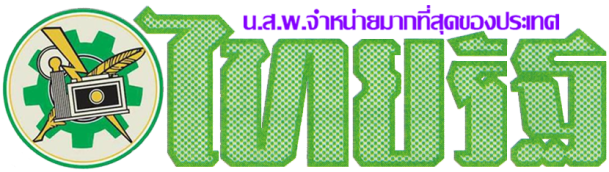 ข่าวประจำวันพุธที่ 14 กุมภาพันธ์ พ.ศ. 2561 หน้า 10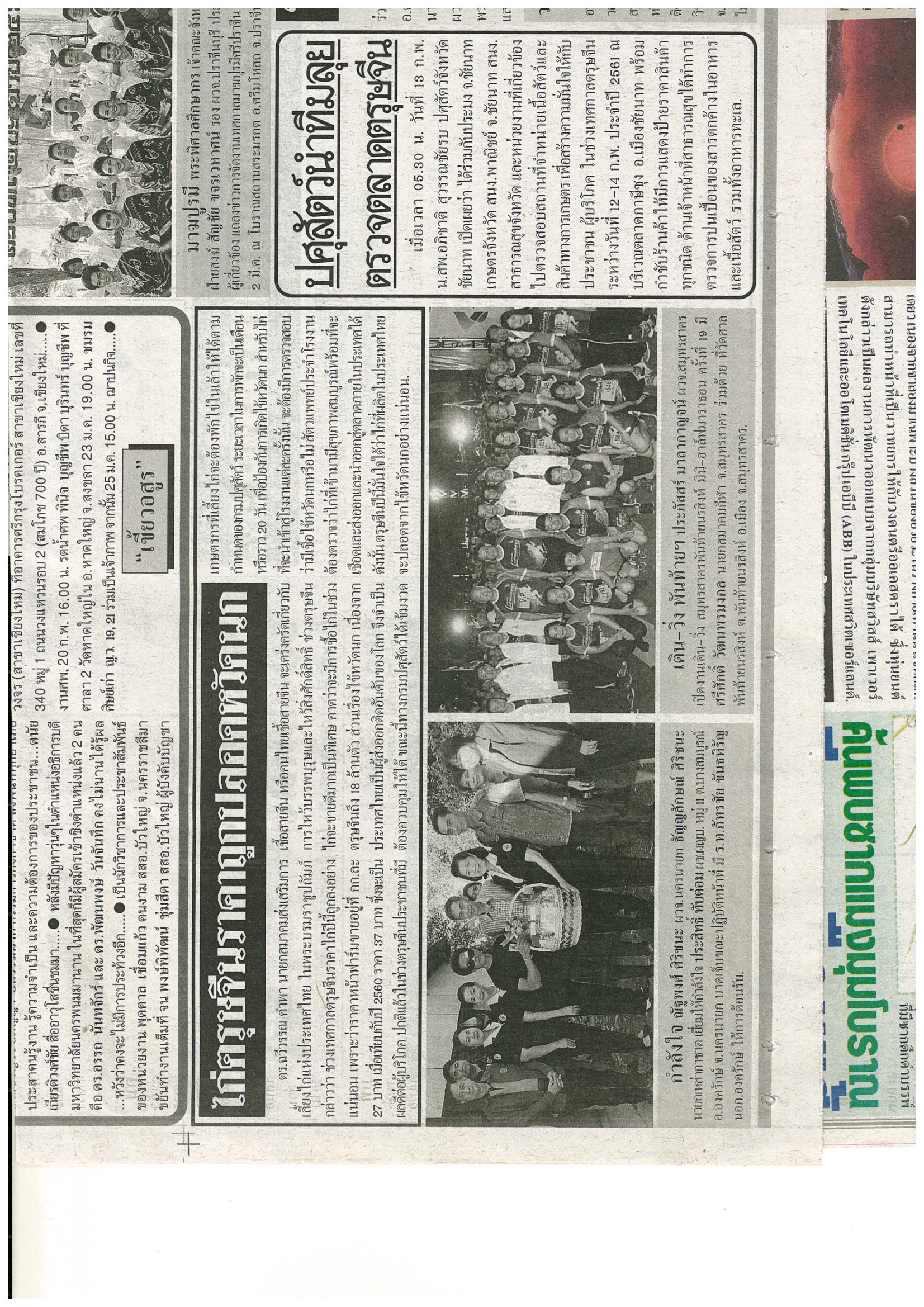 